EVOLUCION DE LOS ACTIVOS EN LA SEMANAPositiva semana en el sector FINANCIALS en el mercado local y negativa en N.Y. Macro cierra en $ 198,45 positiva el 0.80% respecto del cierre anterior y en N.Y. queda en us$ 13.09 bajando el -0.68% en la semana.GGAL cierra en $ 113,50 subiendo el 1.89% respecto del cierre semanal anterior, en N.Y. quedó en us$ 7.51 bajando el -1.05%.BBAR cierra en $ 135,00 arriba el 3.85%, su adr queda en us$ 2.69 con baja de                -1.82%.SUPV queda en $ 51,25 con suba de 2.40% y en N.Y. us$ 1.74 neutro respecto del fin de semana anterior.Se mantienen señales de venta en BBAR y GGAL, BMA y SUPV.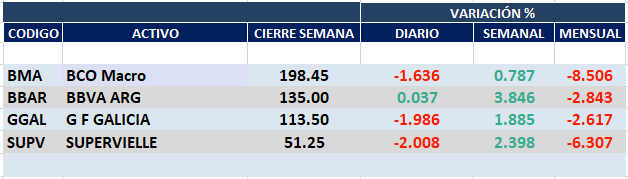 GF GALICIA (Cierre al 09/04/2021 $ 111,40)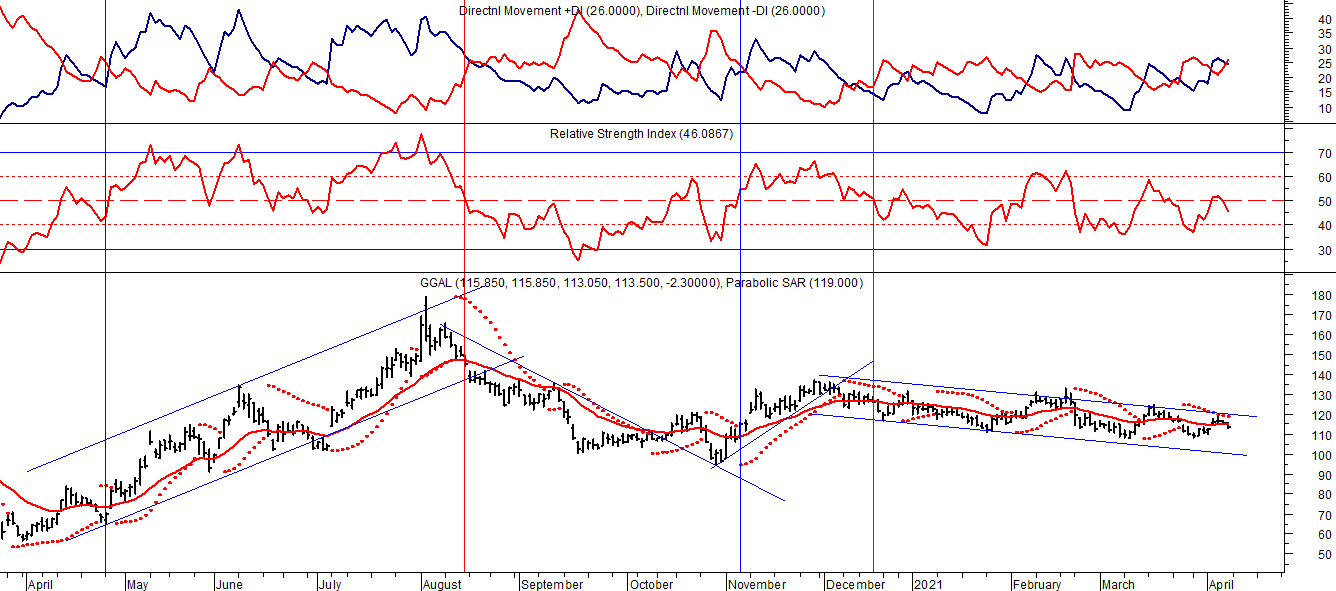 BMA (Cierre al 09/04/2021 $ 198,45)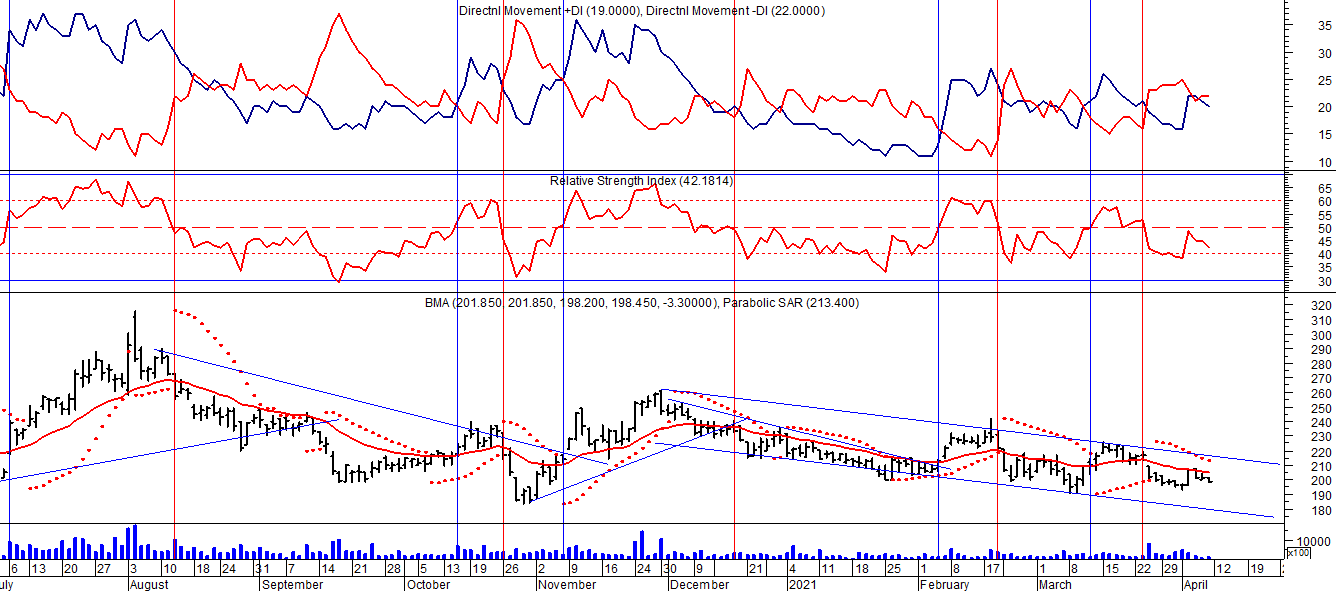 Señal de compra el 08/05 en $ 200,00.Señal de venta el 12/08 en $ 188,00.Señal de compra el 09/10 en $ 180,00.Señal de venta el 13/11 en $ 190,00.Señal de compra el 27/11 en $ 190,00.Señal de venta el 26/02 en $ 260,00.Señal de compra el 28/04 en $ 180,00.Señal de venta el 29/05 en $ 210,00.Señal de compra el 01/06 en $ 210,00Señal de venta el 26/06 en $ 238,00.FRANCES - BBAR (Cierre al 09/04/2021 $ 135,00)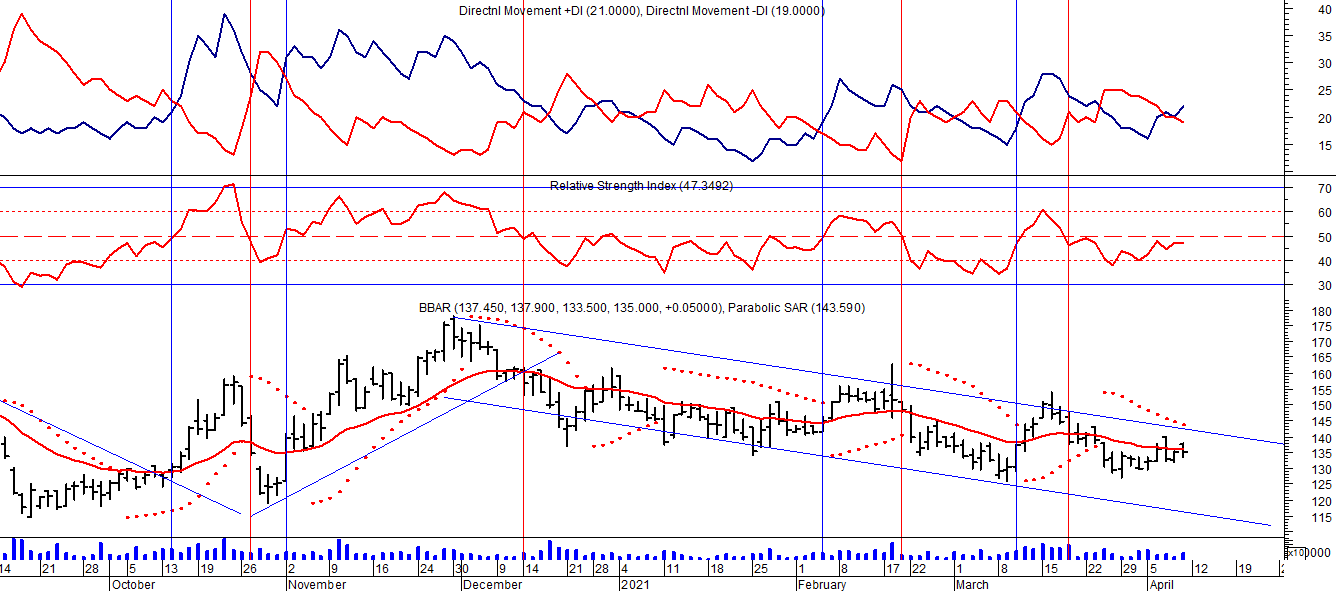 Señal de compra el 23/08 en $ 101.50.Señal de venta el 08/09 en $ 102.Señal de compra el 27/11 en $ 95.Señal de venta el 12/02/2020 en $ 135.Señal de compra el 28/04 en $100,00.Potencial señal de venta el 30/06 en $ 136,00.Señal de compra el 06/07 en $ 150,00.Señal de venta el 13/08 en $ 164,00.SUPERVIELLE (Cierre al 09/04/2021 $ 51,25)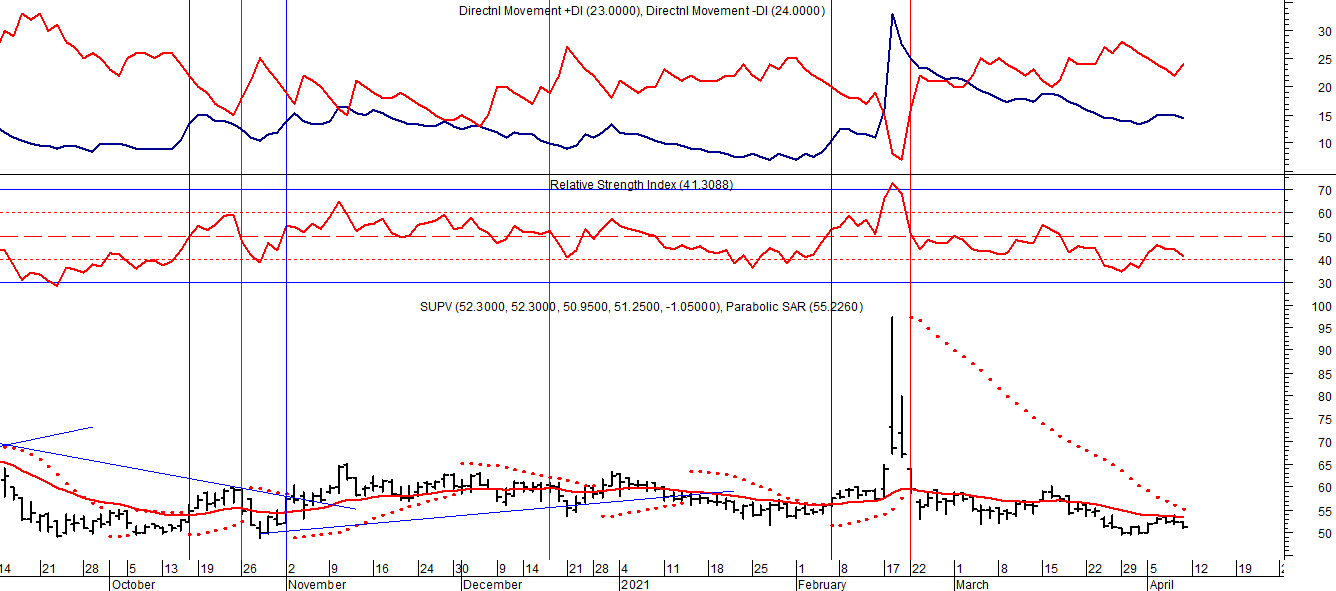 Señal de compra el 23/05 en $ 48,00.Potencial señal de venta el 08/09 en $ 37,00.Señal de compra el 01/10 en $ 41,00.Señal de venta el 12/11 en $ 42,00.Señal de compra el 4/12 en $ 41,00.Señal de venta el 11/02/2020 en $ 51,00.Señal de compra el 28/04 en $ 35,00.Señal de venta el 17/06 en $ 55,00.Señal de compra el 06/07 en $ 55,00.Señal de venta el 14/09 en $ 62.50.Señal de compra el 16/10 en $ 55,00.Señal de venta el 26/10 en $57,00.Señal de compra el 03/11 en $ 57,00.Señal de venta el 17/12 en $ 60,00.Señal de compra el 5/02 en $ 57,00.Señal de venta el 22/02 en $ 60,00.